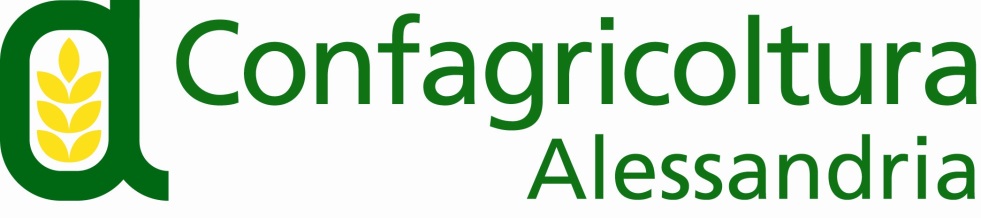 Via Trotti, 122  -  15121 Alessandria  -  Tel  0131/ 43151-2  -  Fax 0131/ 263842E-mail Ufficio Stampa:  r.sparacino@confagricolturalessandria.itCOMUNICATO STAMPAConfagricoltura Alessandria: “Davanti ai cambiamenti climatici occorre agire in fretta. A rischio intere produzioni”“E’ sempre più evidente come i cambiamenti climatici richiedano interventi straordinari. L’ondata di maltempo che sta colpendo in queste ore l’Emilia Romagna ne è solo l’ennesima conferma. Esprimiamo piena solidarietà alla popolazione e alle aziende agricole colpite e chiediamo alle istituzioni di attivarsi affinché vengano scongiurate altre emergenze”. Sono le parole della presidente di Confagricoltura Alessandria, Paola Sacco, davanti alle notizie che arrivano dall’Emilia Romagna. Resta alta anche la preoccupazione per l'emergenza idrica, tutt’altro che superata: le precipitazioni in inverno sono state molto scarse ed è mancata la neve in montagna. La scarsità di acqua per il secondo anno consecutivo, unita alle gelate primaverili, e, ora all’alluvione, potrebbe determinare un’importante flessione soprattutto della produzione di frutta e ortaggi. La perdita di intere produzioni andrebbe ad impattare, oltre che sulla redditività delle aziende, anche sulle tasche dei consumatori, già alle prese con gli effetti dell’inflazione. “E’ evidente – ha affermato Sacco – che i cambiamenti climatici non sono una questione che riguarda esclusivamente i territori oggi colpiti dall’ondata di maltempo, ma ci pone di fronte alla necessità di attuare interventi urgenti per ristorare i danni e per evitare che gli stravolgimenti in atto compromettano ulteriormente la produttività delle aziende agricole e l’economia di interi territori”. Confagricoltura Alessandria, tramite i suoi rappresentanti, in occasione dell’istituzione della Cabina di regia per l’emergenza idrica a Roma, ha chiesto di rendere possibile l’utilizzo delle acque reflue, al momento ancora bloccato, di semplificare l’iter burocratico per invasi di piccole dimensioni sui torrenti Borbera, Curone e Grue ma anche di realizzare invasi aziendali di dimensioni superiori a 50 metri cubi per ettaro e, non ultimo, di rivedere le norme sul ricondizionamento dei pozzi.Inoltre, il presidente di Confagricoltura, Massimiliano Giansanti, lunedì ha portato all’attenzione del ministro dell’Agricoltura, Francesco Lollobrigida, le diverse problematiche sul campo, allargando l’attenzione ad alcuni dossier di attualità per il settore primario italiano e oggi, mercoledì, partecipa al vertice convocato in Protezione Civile. “L’agricoltura italiana – ha detto Giansanti – in questo particolare momento storico d’incertezza economica e geopolitica, alla luce anche degli eventi climatici che si susseguono con sempre maggiore frequenza, ha bisogno di grande attenzione da parte della politica”. Alessandria, 17 maggio 2023 